حضرات السادة والسيدات،تحية طيبة وبعد،1	ينظم الاتحاد الدولي للاتصالات (ITU) مع هيئة تنظيم الاتصالات (TRA) في سلطنة عُمان ورشة العمل الإقليمية للاتحاد الدولي للاتصالات بشأن توافق المجالات الكهرومغناطيسية: تحقيق التوازن بين التوصيلية والسلامة واختيار مواقع الأبراج في المنطقة العربية في الفترة من 13 إلى 16 مايو 2024 في مسقط، سلطنة عُمان. وسيقام هذا الحدث في الموقع نفسه الذي ينعقد فيه اجتماع الفريق الإقليمي للمنطقة العربية التابع للجنة الدراسات 5 بقطاع تقييس الاتصالات، وتدريبٌ على سد الفجوة التقييسية.2	وفي عصر تتخلل فيه تكنولوجيا المعلومات والاتصالات (ICT) كل جانب من جوانب حياتنا، لا مبالغة في أهمية بناء وصيانة بنية تحتية آمنة لتكنولوجيا المعلومات والاتصالات. ويجلب الارتقاء من الجيل الرابع (4G) إلى الجيل الخامس (5G) ما لا سابق له من حيث السرعة والسعة والتوصيلية، مما يعد بتطورات ثورية. ولكن هذه التطورات تثير الأسئلة التالية: ما هو تأثير المجالات الكهرومغناطيسية (EMF) على صحة الإنسان وسلامته؟ وكيف نقيِّم التعرض لها بدقة، وما هي الأدوات التي يمتلكها المنظمون لضمان السلامة العامة والطمأنينة؟3	وتهدف ورشة العمل هذه إلى معالجة المخاوف العامة من التعرض البشري للمجالات الكهرومغناطيسية من خلال زيادة الوعي وتعزيز المعايير الدولية وعرض الجهود الوطنية في البلدان العربية. ويؤدي المنظمون دوراً حاسماً في ضمان السلامة العامة والطمأنينة. ويمكننا معا تسخير فوائد تكنولوجيا المعلومات والاتصالات مع إيلاء الأولوية للسلامة.وتشمل أهداف ورشة العمل ما يلي:-	إذكاء الوعي بالتعرض البشري للمجالات الكهرومغناطيسية (EMF)؛-    التنظيم القانوني لإقامة أبراج الاتصالات: التحديات والصعوبات والمعالجات المقترحة-  أثر التخطيط العمراني في البنية الأساسية لقطاع الاتصالات متضمنة أبراج الاتصالات-     تقديم فهم شامل لأنشطة الاتحاد الدولي للاتصالات وأعمال المنظمات الدولية المعنية بالمجالات الكهرومغناطيسية مثل اللجنة الدولية المعنية بالبحوث النووية ورابطة النظام العالمي للاتصالات المتنقلة ومنظمة الصحة العالمية؛-	تعزيز الوعي بالتوصيات والمعايير الدولية للمجالات الكهرومغناطيسية؛-	تسليط الضوء على الجهود الوطنية وتشجيع التعاون وعرض مبادرات التوعية العامة في البلدان العربية بما في ذلك العروض البيانية التفاعلية لتقديم أفكار عملية بشأن عمليات قياس المجالات الكهرومغناطيسية؛-	تقديم لمحة عامة عن كيفية المساهمة في أعمال التقييس من خلال التدريب العملي على سد الفجوة التقييسية.5	وتستهدف ورشة العمل جمهوراً متنوعاً، بمن فيه واضعو السياسات في مجال تكنولوجيا المعلومات والاتصالات والمنظمون والمهنيون من دوائر الصناعة وخبراء الصحة والسلامة والباحثون والمشرعون والهيئات القضائية المهتمة بالمسائل المتعلقة بالمجالات الكهرومغناطيسية.6	وستتاح جميع المعلومات ذات الصلة المتعلقة بالحدث (أي مشروع البرنامج وقائمة المتحدثين ورابط التسجيل) في الموقع الإلكتروني للحدث هنا : https://www.itu.int/en/ITU-T/Workshops-and-Seminars/sg05rg/emf/Pages/default.aspx  . وسيتم تحديث هذا الموقع الإلكتروني بانتظام كلما توفّرت معلومات جديدة أو معدّلة. ويشجَّع المشاركون على المواظبة على زيارته للاطلاع على أحدث المعلومات.7	ولتمكين مكتب تقييس الاتصالات من اتخاذ الترتيبات اللازمة المتعلقة بتنظيم ورشة العمل، سأغدو ممتناً لو تكرمتم بالتسجيل بأسرع وقت ممكن، ولكن في موعد أقصاه 4 مايو 2024، من خلال الرابط التالي: https://www.itu.int/net4/CRM/xreg/web/Registration.aspx?Event=C-00014007. وترجى ملاحظة أن التسجيل المسبق للمشاركين في ورشة العمل إلزامي ويجري عبر الإنترنت حصراً.8	وأود أن أذكركم بأن على مواطني بعض البلدان الحصول على تأشيرة للدخول إلى سلطنة عُمان وقضاء بعض الوقت فيها. ويلزم طلب التأشيرة من المكتب (السفارة أو القنصلية) الذي يمثل عُمان في بلدكم، أو من أقرب مكتب من بلد المغادرة في حالة عدم وجود هذا المكتب في بلدكم. ويتعين توجيه طلبات دعم الحصول على التأشيرة مباشرة إلى البلد المستضيف لورشة العمل. ويرد مزيد من التعليمات بشأن دعم الحصول على التأشيرة والتفاصيل اللوجستية الأخرى ذات الصلة في وثيقة "المعلومات العملية" الموجودة في الموقع الإلكتروني للحدث.وتفضلوا بقبول فائق التقدير والاحترام.(توقيع)سيزو أونوي
مدير مكتب تقييس الاتصالات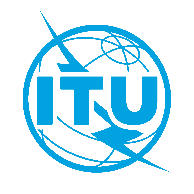 الاتحـاد الدولـي للاتصـالاتمكتب تقييس الاتصالاتجنيف، 17 أبريل 2024المرجع:TSB Circular 205
 TSB Events/RUإلى:-	إدارات الدول الأعضاء في الاتحاد؛-	أعضاء قطاع تقييس الاتصالات بالاتحاد؛-	المنتسبين إلى قطاع تقييس الاتصالات؛-	الهيئات الأكاديمية المنضمة للاتحادنسخة إلى:-	 رئيس لجان الدراسات بقطاع تقييس الاتصالات ونوابهم؛-	مدير مكتب تنمية الاتصالات؛-	مدير مكتب الاتصالات الراديوية؛-	المكتب الإقليمي للاتحاد لمنطقة الدول العربية؛-	مكتب المنطقة للدول العربية التابع للاتحاد.جهة الاتصال:Reyna Ubeda و Mustafa Al Mahdiإلى:-	إدارات الدول الأعضاء في الاتحاد؛-	أعضاء قطاع تقييس الاتصالات بالاتحاد؛-	المنتسبين إلى قطاع تقييس الاتصالات؛-	الهيئات الأكاديمية المنضمة للاتحادنسخة إلى:-	 رئيس لجان الدراسات بقطاع تقييس الاتصالات ونوابهم؛-	مدير مكتب تنمية الاتصالات؛-	مدير مكتب الاتصالات الراديوية؛-	المكتب الإقليمي للاتحاد لمنطقة الدول العربية؛-	مكتب المنطقة للدول العربية التابع للاتحاد.الهاتف:الفاكس:البريد الإلكتروني:+41 22 730 5356+41 22 730 5853tsbevents@itu.intإلى:-	إدارات الدول الأعضاء في الاتحاد؛-	أعضاء قطاع تقييس الاتصالات بالاتحاد؛-	المنتسبين إلى قطاع تقييس الاتصالات؛-	الهيئات الأكاديمية المنضمة للاتحادنسخة إلى:-	 رئيس لجان الدراسات بقطاع تقييس الاتصالات ونوابهم؛-	مدير مكتب تنمية الاتصالات؛-	مدير مكتب الاتصالات الراديوية؛-	المكتب الإقليمي للاتحاد لمنطقة الدول العربية؛-	مكتب المنطقة للدول العربية التابع للاتحاد.الموضوع:ورشة العمل الإقليمية للاتحاد الدولي للاتصالات بشأن توافق المجالات الكهرومغناطيسية: تحقيق التوازن بين التوصيلية والسلامة واختيار مواقع الأبراج في المنطقة العربية (مسقط، سلطنة عُمان، 13-16 مايو 2024)ورشة العمل الإقليمية للاتحاد الدولي للاتصالات بشأن توافق المجالات الكهرومغناطيسية: تحقيق التوازن بين التوصيلية والسلامة واختيار مواقع الأبراج في المنطقة العربية (مسقط، سلطنة عُمان، 13-16 مايو 2024)